Председатель ППО: Чабарина Лариса Юрьевна-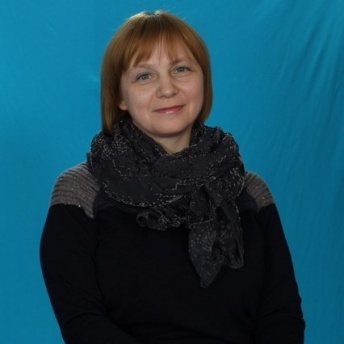  629350 ЯНАО п. Тазовский ул. Колхозная д. 21  МКДОУ детский сад «Рыбка»;- раб. тел: (834940) 2-01-12- Первичная профсоюзная организация МКДОУ детский сад «Рыбка», численность 7 человек   Наше кредо: Живет свободно только тот, кто находит радость в исполнении своего долга. Профсоюз – это команда единомышленников.    Наши достижения: сентябрь 2011г организация районного мероприятия посвященного «Дню  воспитателя»;март 2012 г совместное спортивно-оздоровительное мероприятие с ППО МБДОУ детский сад "Солнышко» "Вместе мы сила";2010 - 2015 г ежегодное участие  в районных мероприятиях посвященных празднованию 1 мая; 2011-2015 г регулярная организация спортивно-оздоровительных мероприятий (28.12.2013 г. "Здравствуй, Новый год;7.03. 2014 г 8 марта "А, ну - ка девушки" и т.п); июнь 2014 г участие в районном легкоатлетическом забеге, посвященном "100-ю "сухого закона" в России.  апрель 2015 г участие в районном спортивно-оздоровительном мероприятии "Ямальская лыжня";    Основные направления в работе ППО МКДОУ детский сад «Рыбка»Организаторская работа профсоюзного комитета в социально-правовой сфере:
- подготовка и внесение на рассмотрение профсоюзных собраний вопросов по -социально-трудовым вопросам;
- участие в разработке локальных нормативных актов ДОУ;
- участие в рассмотрении индивидуальных правовых споров. Организаторская работа в области охраны труда:
-подготовка вопросов по охране труда для обсуждения на заседании профкома;
-участие в работе по обеспечению требований охраны труда в ДОУ;
-участие в мероприятиях по охране труда и др.Работа по направлениям 1 и 2 помогает членам профсоюза понять свои права, законы, понимая законы и права, человек обретаете защиту и уверенность.        3.Организаторская работа по оздоровлению членов профсоюза
           - рассмотрение вопросов оздоровления членов Профсоюза;           -организация  спортивно-оздоровительных мероприятий различного уровня.Укрепление здоровья, позитив, положительные эмоции – движение вперед.      4. Деятельность профкома по организации досуга членов профсоюза
            - участие в организации и проведении в коллективе профессиональных и других              праздников.Объединение и сплочение членов профсоюза.
      5. Организаторская работа  профсоюза по работе с ветеранами профсоюза и педагогического труда:
- организация поздравления ветеранов с днем рождения, профессиональными и другими праздниками;
- приглашение ветеранов на мероприятия, проводимые в детском саду и др.Обеспечивает преемственность  поколений - сберегает прошлое, развивает настоящее, влияет на будущее.